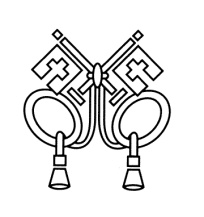 ANNOUNCEMENTSMarch 22, 2015WELCOME TO ALL OUR VISITORS!  If you are interested in knowing more about St. Peter’s, please see an usher or one of the greeters who stand with the clergy after the service.  TODAY AT ST. PETER'S8:30           	Holy Eucharist Rite I9:30 – 12   	Nursery available for up to age 4	10:00         	Holy Eucharist Rite II11:15	Sunday School	Adult Forum Series	Wired Word4:00 	EYCCHILDREN’S CHAPEL:  All children, age 3 through 2nd grade are invited to be a part of Children’s Chapel which meets during the 10:00 a.m. service.  Children meet in Daniel Hall immediately before church for a worship service and continue their worship in the church at the Peace.		HOLY WEEK SCHEDULE: Mon, Tuesday and Wednesday, March 30-April 1: Community Holy Week services at North Broad Baptist Church:  12:00 noon with Lunch to follow.Tuesday, March 31:   NO Healing Service; 5:30 p.m. Stations of the CrossWednesday, April 1:   *5:30 p.m. Celtic ServiceMaundy Thursday, April 2:  *7:00 p.m.Good Friday, April 1:  *NoonStations of the Cross sung with The Daughters of the King and Adult Choir:  1:00 p.m.Easter Vigil, April 4:   *9:00 p.m.Easter Sunday, April 5:  *9:00 a.m. and *11:15 a.m. *Nursery AvailableNo Healing service, April 6Church office will be closed April 6 and 7LAY MINISTERS: (8:30) Reader/Prayers/Chalice Bearer—Tricia Richards. (10:00); 1st Lesson—Betsy Awsumb; 2nd Lesson—Wade Carpenter; Prayers—Tom Dasher; Chalice Bearers—Heidi Cole, Tom Dasher, Andye Moss, and Brian Hampton.Happy Birthday to those celebrating birthdays this week (March 22-28):  Eads Williams, Scott Self, Jeanne Sparks, Norman Bonnyman, Garrett Kennedy, Nancy Self, Ben Avery, Peg Arey, Laura Musselwhite, and Clem Trammell.Evening Prayer:  The Reverend Doctor Don Black will lead evening prayer in the church this Thursday at 5:30 p.m.  This is the last session for Lent.STATIONS OF THE CROSS each Tuesday in Lent at 5:30 p.m. in the sanctuary.  John, Janice, or Nikki will lead prayer through each of the stations.  Booklets can be found in the back of the church. INTERCESSORY PRAYER LIST: Harry McConnell, The Rt. Rev. Milton Wood, Connie Pruett, Daniel Kinnebrew, Charlie Rutledge, Bill Flanigen, Jackie Miller, Ralph Dodd, Grace Truman, Amy Turner, Tyler West, Cheryl Ranwez, Julie Ouseley, Eloise Childs, Dana Davis, Barbara Clark, Tennille Medbury, Charlie Wright, Ivey Sirmans, Sally Maddox, Carolyn Kilgore, Tommy Bright, Betty Daniel, Tom Early, Lacy Hodges, Brent Culbreth, Richard Bradford, Lillian Bradford, Wayne Johnston, Mary-Jo McCormick, Scott McDaniel, Jan Davis, Karen Novian, Sandra Morris, Bob Watson, Robbie Sullins, Clare Harvey, David Harvey, Sam Tullis.ACCESS UPDATE: Daniel Hall can now be accessed through the chapel. The new stairs are in, but no permanent handrail installed at this time. Please be careful when using the stairs to get to Daniel Hall. Please pardon the mess, it's not pretty, but it's functional.  ALL COLLEGE STUDENTS are invited to join the Canterbury Club for Compline & Conversation on Tuesday evening at 8:00 in the Berry College Admissions Office Living Room.  Truly unpredictable conversation always concludes with a time of prayer.  Refreshments.  Bring a friend!  [Also, save the date for Canterbury Club lunch after church next Sunday at Schroeder's after the 10:00 a.m. Palm Sunday service.]ADULT EDUCATION immediately following the 10:00 a.m. service.  WIRED WORD — Wired Word meets in the Rhodes-Wyatt room. Each week takes an item from the news or current events and provides an opportunity to reflect on how our faith responds, to or interacts with, the concern through a mixture of scriptures, big questions, and discussion, “Wired Word” encourages participants to consider how following Jesus puts them in touch with the wider world.ADULT FORUM SERIES:  "Discerning Purpose: Living the Life God Created You to Live," will continue this week as D'Ann Downy facilitates activities and conversations to help participants determine their spiritual gifts.PARISH DINNER: Family Dinner cost is $5 for Adults, $3 age 10 and under, $20 family max. Dinner service begins at 5:30 p.m. Reservations required by noon on Tuesdays. Menu for March 25: Lasagna (vegetarian, too).  To RSVP, call the church office at 706-291-9111. Nursery will be available for the littlest angels. All members are invited to participate.  Please let us know if you plan to attend so we can ensure adequate food and resources are available. Those without reservations will be served after those who have made reservations. SAVE THE DATE: VACATION BIBLE SCHOOL: St. Peter’s Vacation Bible School will be held June 15-19, 2015. More details to come!CHILDREN’S CORNER—The Fifth Sunday in LentPlease note:  On April 5, Easter Sunday, please make sure your child brings their offering boxes for the children’s procession at the offering during the 9:00am service. Lenten offering boxes are available near the front doors of the church if you don’t already have them. Also, on Easer Sunday, there will be no Sunday school after service. Instead, all children are invited to our Easter Egg Hunt, immediately following the 9:00 a.m. service. Children in 1st grade and up will search on the porch and front yard in front of Willingham house. (No eggs will be hidden in the Memorial Garden or in construction areas.) Children in kindergarten and pre-K will be hunting in the courtyard next to Willingham House. Rain location will be Daniel Hall.Parents, please be advised that some candies contain peanut butter, as indicated on wrappers.With the exception of nursery during services there is no formation on Easter Day for children and youth. All formation for children and youth will resume on the Sunday following Easter. Today in:Children’s Chapel- After reading today’s gospel, the children learn about how Jesus showed his love for us by dying on the cross, even though he did not want to suffer. What does it mean that Jesus suffered for us…do you think he was sad or scared about how others would do mean things to him? Do you think Jesus had to love us a lot to allow himself to be hurt for our sake, even though he didn’t want to? Weaving God’s Promises (pre-K through 6th grade) – Today, the children learn about the Last Supper and about how Mary helped him get ready to be buried? What part of the Last Supper do we hear about, and do every Sunday morning? Why is that part of the Last Supper so important? Why did Mary get Jesus ready to be buried while he was still alive? What did she do to get him ready?  Rite 13- The students will continue to discuss how they have been made in God’s image and what that means for how they live their lives. Keeping it Real and Relevant/J2A- The students will discuss the gospel reading and the sermon, discussing purpose in the life of Jesus, and what their purpose is in life right now. What did Jesus mean when he said, “…it is for this reason that I have come to this hour?” What reason was he talking about? When following our purpose in life gets hard, how do we know that having so much difficulty is not a reason to quit? When is a hard time simply hard time, and when are we receiving the message that what we are trying to do isn’t really our purpose? When following our purpose in life is hard, how do we can stay on track?Youth Choir will meet this month and through the rest of Lent, Wednesdays at 7:30pm.  Youth Confirmation class WILL NOT meet today. EYC will meet today from 4-6. EYC will also meet this coming Wednesday at 6:30. Pizza will be served; please bring $3.00 to defray costs.WANT TO GIVE TO A GOOD CAUSE? NEED SOME HELP WITH AN ODD JOB OR YOUR NEWEST ELECTRONIC DEVICE? Excellent! You can solve both problems all at once by hiring a St. Peter’s ‘Electronic Elf’ (or a baby sitting elf, or a lawn mowing elf, etc.), knowing all proceeds go to St. Peter’s EYC for their 2015 summer mission trips and their 2016 Summer Pilgrimage to Ireland. Elves are available by appointment for the low, low price of $10.00/hr. This fundraiser runs from March 11-March 28, with elves available during the following hours: 5:30-8:30 p.m. M-F, 9-12 Sat.  Please make checks payable to St. Peter’s EYC. Elven services are made available to St. Peter’s parishioners only. Just let our Communications Elf, Keri Smith (770-262-0138, ksmith.romega@gmail.com), know what your odd job is and approximately when you need it done, and after finding a suitable elf, she will get back in touch to finalize arrangements. We can’t wait to hear from you! 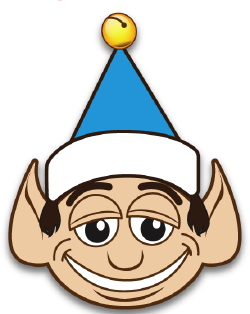 